Mateřská škola Praha - Lochkov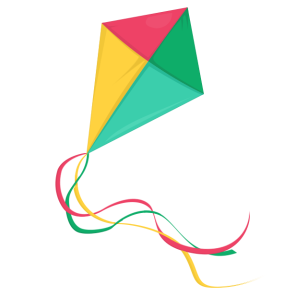 154 00  Praha - Lochkov, Za Ovčínem 1; ředitelna tel.: 2579 11 126; jídelna tel. 2579 12 342, IČO: 71 00 82 92Kritéria pro přijetí dětí k předškolnímu vzdělávánípro školní rok 2018/2019Ředitelka příspěvkové organizace Mateřské školy Praha – Lochkov stanovila následující kritéria, podle nichž bude postupovat při rozhodování, na základě ustanovení § 165, odst. 2 písm. b) zákona č. 561/2004 Sb., o předškolním, základním, středním, vyšším odborném a jiném vzdělávání (školský zákon), ve znění pozdějších předpisů, dále podle § 34, odst. 3, o přijetí dítěte k předškolnímu vzdělávání v případě, kdy počet žádostí o přijetí k předškolnímu vzdělávání v daném školním roce překročí stanovenou kapacitu maximálního počtu dětí pro mateřskou školu. K předškolnímu vzdělávání k 1. 9. 2018 se přijímají děti, které mají trvalý pobyt v MČ Praha - Lochkov, a to v uvedené posloupnosti: 1. děti s odkladem povinné školní docházky – děti, které dovrší 6 let věku do 31.8 2018 2. děti v posledním roce před zahájením povinné školní docházky - děti, které dovrší 5 let věku do 31. 8. 2018 3. děti, které dovrší 4 let věku do 31. srpna 2018 4. děti, které dovrší 3 let věku do 31. srpna 2018 5. děti, které dovrší 3 let věku do 31. prosince 2018 6. ostatní Do mateřské školy může být přijato dítě mimo řádný zápis i v průběhu školního roku, a to v případě, že kapacita jednotlivých tříd není naplněna do počtu 25 dětí na třídu. V případě integrace se kapacita adekvátně snižuje dle zákona. Tato kritéria nabývají účinnosti dnem 1. května 2018. Poznámka: Podmínky přijímání dětí k předškolnímu vzdělávání: Do MŠ budou přijímány děti, které zpravidla k 31. 8. daného roku dosáhnou věku 3 let.  Do mateřské školy se přijímají děti v souladu s § 50, zákona č. 258/2000 Sb. o ochraně veřejného zdraví v platném znění (povinné očkování musí být doloženo potvrzením lékaře) – platí pro děti narozené v období od 1. 9. 2013 a mladší. Na základě zákona č. 561/2004 Sb., o předškolním, základním, středním, vyšším odborném a jiném vzdělávání, v platném znění, rozhoduje o přijetí do mateřské školy ředitelka školy, popřípadě stanovuje zkušební lhůtu pobytu dítěte v mateřské škole, jehož délka nesmí přesáhnout 3 měsíce. Děti musí mít zvládnuty základní hygienické návyky v oblasti osobní hygieny a sebeobsluhy. Musí být schopny zvládat obsah školního vzdělávacího programu mateřské školy.V. Schwabová ředitelka školy                                                                                             V Praze dne 5.4.2018